EMPLOYMENT NOTIFICATION NO.:01/2020NATIONAL INSTITUTE OF SIDDHATAMBARAM SANATORIUMCHENNAI – 600 047COST OF APPLICATION Rs.500/-PRESCRIBED APPLICATION FORENGAGEMENT OF LECTURER (NANJU MARUTHUVAM)/ RESIDENT MEDICAL OFFICER/ MEDICAL OFFICER ON CONTRACTUAL BASISराष्ट्रीय सिद्ध संस्थान 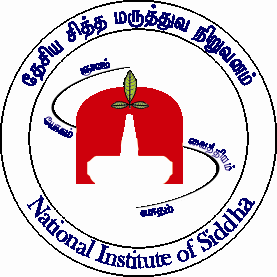 NATIONAL INSTITUTE OF SIDDHAआयुष मंत्रालय -  MINISTRY  OF AYUSH भारत सरकार  - GOVERNMENT OF INDIAताम्बरम सनटोरियम चेन्नई -600 047 - TAMBARAM SANATORIUM, CHENNAI -600 047Tele/फ़ोन : 044-22411611;						                   Fax/फैक्स : 22381314   	 ईमेल: nischennaisiddha@yahoo.co.in ;					                   वेब :www.nischennai.orgAPPLICATION FOR THE POST OF: Name of the post :    B.  Application fee details:  Bank Name :______________________DDNo.__________                                                           Date________.1. Name and Address (in block letters)                            2.Mobile No:3.Email Id:4. Date of Birth (in Christian Era):5. Age as on the date of walk-in-interview:6. Educational Qualifications (Starting from High School)7.  Experience  8. Please state clearly whether in the light of      above entries made by you, you have the      requirement of post :9. Whether employed at present, if so indicate the      nature of employment. 10. Additional information, if any which you would       like to mention in support of your suitability for       the post. Enclose a separate sheet if the space is       insufficient.11. Whether belongs to SC/ST/OBCDECLARATIONI hereby declare that all statements made in the application are true and complete to the best of my knowledge and belief.Date 							(Signature of the Candidate)							Mobile No:							Address:Sl.No.Examination passed Year Name of the School / College / UniversitySubject Div/ Grade 1234Sl.No.Name of the post Scale of pay Name of the Institution / Organization            PeriodFrom                To           PeriodFrom                To1234